Общество с ограниченной ответственностью «БК Групп»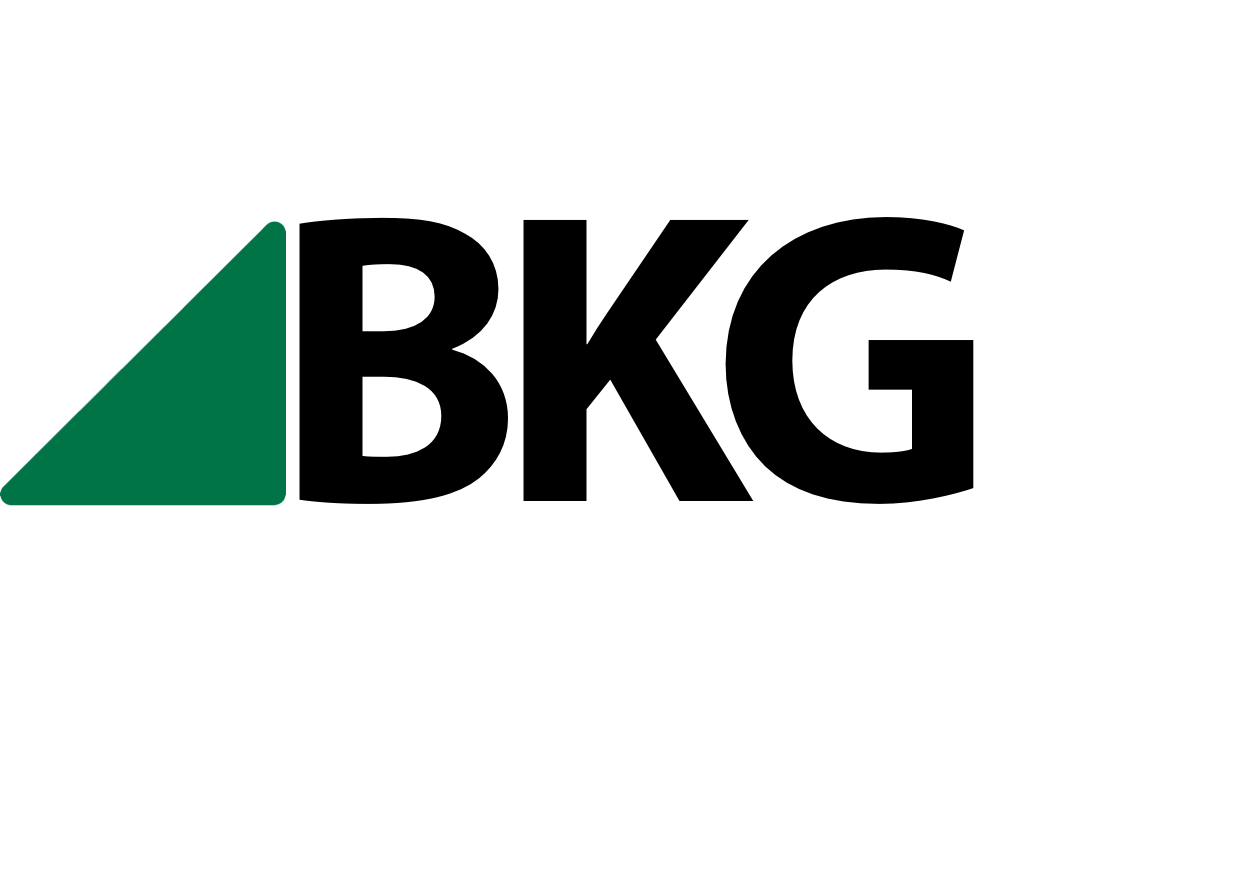 111524 Москва ул.Электродная 2 ст.12тел. +7 495 118 41 95 e-mail: info@bk-group.org www.bk-group.orgОбщество с ограниченной ответственностью «БК Групп»111524 Москва ул.Электродная 2 ст.12тел. +7 495 118 41 95 e-mail: info@bk-group.org www.bk-group.org                  Паспорт                       АРГОН ГАЗООБРАЗНЫЙ ВЫСОКОЙ ЧИСТОТЫ                 МЕДИЦИНСКИЙ                   ПО ТУ 20.11.11-010-12172775-2022Дата изготовления: 15.08.2022 года.№ баллона: 000000Объем баллона: 40 литровДавление, бар, при Т=20 °C: 150*Объемная доля аргона дана в пересчете на сухое вещество.Заключение OTK: соответствует требованиям для АРГОН ГАЗООБРАЗНЫЙ ВЫСОКОЙ ЧИСТОТЫ МЕДИЦИНСКИЙ ПО ТУ 20.11.11-010-12172775-2022Хранить аргоновые баллоны необходимо в специально оборудованном месте, исключающем их падение, нагрев, повреждение. При этом колпаки должны быть навернуты для предохранения вентиля от повреждений, недопущения попадания в баллон масла, влаги.Дата выдачи паспорта: 15.08.2022 года.Гарантийный срок: 18 месяцевКонтролер ОТК: __________________ Макарова ЕкатеринаСистема менеджмента качества соответствует требованиям  ГОСТ Р ИСО 9001-2015 (ISO 9001:2015)                  Паспорт                       АРГОН ГАЗООБРАЗНЫЙ ВЫСОКОЙ ЧИСТОТЫ                 МЕДИЦИНСКИЙ                   ПО ТУ 20.11.11-010-12172775-2022Дата изготовления: 15.08.2022 года.№ баллона: 000000Объем баллона: 10 литровДавление, бар, при Т=20 °C: 150*Объемная доля аргона дана в пересчете на сухое вещество.Заключение OTK: соответствует требованиям для АРГОН ГАЗООБРАЗНЫЙ ВЫСОКОЙ ЧИСТОТЫ МЕДИЦИНСКИЙ ПО ТУ 20.11.11-010-12172775-2022Хранить аргоновые баллоны необходимо в специально оборудованном месте, исключающем их падение, нагрев, повреждение. При этом колпаки должны быть навернуты для предохранения вентиля от повреждений, недопущения попадания в баллон масла, влаги.Дата выдачи паспорта: 15.08.2022 года.Гарантийный срок: 18 месяцевКонтролер ОТК: __________________ Макарова ЕкатеринаСистема менеджмента качества соответствует требованиям  ГОСТ Р ИСО 9001-2015 (ISO 9001:2015)